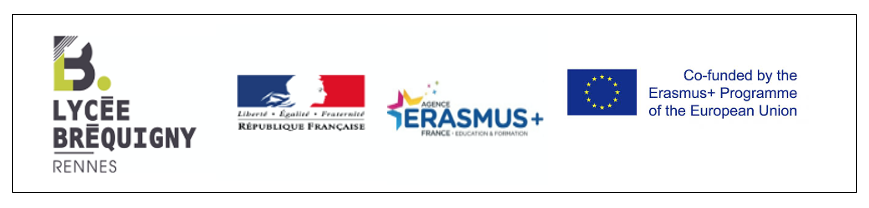 ORDRE DE MISSION(Référence décret 2006-781 du 3 juillet 2006 modifié — arrêtés du 3 juillet 2006 modifies — arrêté du 20 décembre 2013)NOM  :                                           PRÉNOM :                             FONCTION : RÉSIDENCE ADMINISTRATIVE : : Lycée Bréquigny - 7 avenue Georges Graff - 35 200 RennesRÉSIDENCE PERSONNELLE : ACCOMPAGNÉ(E) DE : Se rendra à : Cocher la case concernée: RA : Résidence Administrative. - RF : Résidence Familiale MOTIF DU DÉPLACEMENT : (Indiquez le motif exact en précisant la nature et le lieu) EN CAS DE VISITE DE STAGE: Nom/Prénom/Classe – Nom et adresse de l’entreprise – MOYEN DE TRANSPORT AUTORISÉ : Train.      Véhicule personnel      Autre (à préciser)  Avion Motif : Intérêt du service (1)  Convenances personnelles Marque                                                       Puissance fiscale        CV Numéro d’immatriculation.                             Assurance Nota : en matière d’assurance, l’intéressé doit se conformer aux dispositions rappelées par l’article 10du décret n° 2006-781 du 3 juillet 2006. 					Fait à Rennes, le 					Le Proviseur, 					Le Proviseur adjoint par délégation LIEU DEDESTINATIONDate et Heure deDEPARTDate et Heure deRETOURLieu de départLieu de départLieu de retourLieu de retourLIEU DEDESTINATIONDate et Heure deDEPARTDate et Heure deRETOURRA (1)RF (1)RA (1)RF (1)